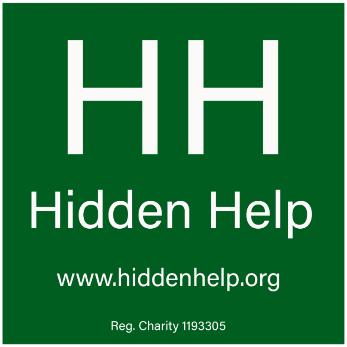 Upcycling HelpersRole: Upcycling Helpers – (Furniture, Fabric, Clothes, Jewellery) (can be combined with other HH roles eg driver, warehouse helper etc)Location: The warehouse in Bissoe or your own homeTime commitment: as much as you can provide!  It will be nice if you can attend any HH group re-cycling sessions.Key Tasks & Responsibilities:Upcycle/repair/create items ready for sale or for use with clients Take the items home to work on them & return as agreedUse your own tools or borrow a HH Sewing MachineBe an ambassador for HH at all times, remembering you represent the charitySkills & Experience:Ability to get on with people – as HH works as a teamPractical skills – as you will be repairing objectsDesign flair – let your imagination run wild and create something new!Initiative and common sense – as you may be on your own for some tasksOther Essentials:Completed HH application form2 referencesTraining & Support Provided:Safeguarding & 3 yearly refreshers (optional for this role)Access to HH designated safeguarding officersRegular meetings with the HH Team to pick up new items and to drop off your creationsThank you for your interest in Hidden Help. If you think you might like to pursue this role, please contact wendy@hiddenhelp.org or complete an application form.